清远市林业保护发展“十四五”规划清远市林业局二〇二一年十二月前  言清远，是粤北地区重要的生态屏障，也是岭南文化酝酿、发育和形成的重要地带。清远独特的地理位置与典型的喀斯特地貌，旖旎的山水风光与豪放古朴的瑶壮民族风情，绘就了一幅美轮美奂的岭南山水画。近年来，清远市深入推进新一轮绿化大行动，重点打造北部连绵山体森林生态屏障体系和北江水系水源地森林生态安全体系，推动林业生态建设提质增效，为清远市加快“入珠融湾”步伐和“广清一体化”建设筑牢生态基础。“十四五”时期是我国全面建成小康社会、实现第一个百年奋斗目标之后，乘势而上开启全面建设社会主义现代化国家新征程、向第二个百年奋斗目标进军的第一个五年。清远市林业局组织编制了《清远市林业保护发展“十四五”规划》，为新时期林业大发展擘画新蓝图。本规划深入贯彻“创新、协调、绿色、开放、共享”的发展理念，在分析林业的发展现状、面临的机遇与挑战的基础上，结合现阶段的自然状况和经济社会发展水平，与《广东省林业保护发展“十四五”规划》衔接，提出了“十四五”时期清远市林业发展的总体思路、建设任务、重点工程及保障措施，以期在全市范围内构建健康稳定、优质高效的森林生态系统，助力实现广东省绿色生态发展示范区目标。《清远市林业保护发展“十四五”规划》编制过程得到有关单位领导的关心和支持，得到各科室、局直属单位、各县（市、区）林业主管部门的大力配合和帮助，在此表示衷心的感谢。                                    《规划》编制组                                        2021年10月目   录第一章 发展基础	1一、“十三五”建设成就	1（一）紧抓重点工程，生态建设成效显著	1（二）加强资源保护，数量质量不断提升	2（三）稳步发展产业，促进乡村振兴步伐	3（四）创新体制机制，林业改革逐步推进	4（五）完善基础保障，治理能力日益增强	4二、问题短板	5（一）森林资源质量有待提高	5（二）生态系统功能有待提升	5（三）生态服务能力有待加强	5（四）生态惠民效应有待凸显	6（五）生态治理能力有待增强	6第二章 发展形势	7一、发展机遇	7（一）生态文明建设赋予林业发展新使命	7（二）建设美丽中国开启林业发展新征程	7（三）人民对美好生活的向往明确林业发展新目标	8（四）新发展阶段广东总定位总目标指明林业发展新方向	8（五）省委“1+1+9”部署提出林业发展新要求	8（六）碳达峰碳中和提供林业发展新机遇	9二、面临挑战	9（一）生态保护和经济社会发展统筹压力大	9（二）生态富民能效与乡村振兴要求有差距	9（三）现有发展方式与高质量发展要求有差距	10（四）长周期建设与速见效的社会期望有差距	10（五）运行体制机制与治理能力现代化有差距	10第三章 发展思路	11一、指导思想	11二、基本原则	11（一）生态优先，绿色发展	11（二）质量优先，量质共进	11（三）人民主体，绿色惠民	12（四）改革创新，高效治理	12（五）开放合作，长效保障	12三、发展布局	12（一）一带三区	13（二）一核六极	13（三）多廊多点	14四、总体思路	15（一）明确一个目标	15（二）突出二大特征	15（三）打造三大空间	16（四）增强四大能力	17五、主要指标	18第四章 主要任务	19一、推动森林资源培育发展	19（一）加快国土绿化	19（二）加大低效林改造	19（三）加强中幼龄林抚育	19二、推动生态修复发展	19（一）加强重点区域生态修复	19（二）加强天然林修复	20（三）加强湿地修复	20三、推动自然保护地发展	20（一）整合优化自然保护地	20（二）建设国家公园	20（三）建设自然保护区	21（四）建设自然公园	21四、推动生态惠民发展	21（一）做强特色林业产业	21（二）大力发展林下经济	21（三）创新发展森林康养旅游	22五、推动资源保护发展	22（一）加强森林火灾预防	22（二）加强安全生产管理	22（三）加强有害生物防治	22（四）加强野生动植物保护	23六、推动生态人文发展	23（一）建设生态文化载体	23（二）加强生态文化宣教	23（三）加强生态文化交流	24七、推动改革创新发展	24（一）深化林业改革	24（二）创新林业体制机制	24（三）加强林业科技创新	25八、推动林业治理发展	25（一）全面推行林长制	25（二）提升行政执法能力	25（三）健全林业法治制度	26九、推动林业基础发展	26（一）加强夯实人才队伍建设	26（二）完善生态监测评价体系	26（三）完善林业基础设施	27第五章 重点工程	28一、森林生态建设工程	28（一）林地和森林保护工程	28（二）高质量水源林建设工程	28（三）生物防火林带建设工程	28（四）森林防火应急通道建设工程	28二、森林提质增效工程	29（一）低效林改造工程	29（二）中幼林抚育工程	29（三）大径材培育工程	29（四）国家储备林建设工程	30三、自然保护建设工程	30（一）自然保护地勘界立标	30（二）野生动植物保护工程	30（三）古树名木保护工程	31四、森林生态修复工程	31（一）天然林修复工程	31（二）石漠化植被恢复工程	31（三）湿地修复工程	32（四）退化林修复工程	32五、森林灾害防控工程	32（一）森林火灾防控工程	32（二）林业有害生物防控工程	33（三）野生动物疫源疫病监测工程	33六、生态绿美建设工程	33（一）森林城市建设工程	33（二）森林城镇建设工程	34（三）森林乡村建设工程	34（四）公园建设工程	34七、生态富民建设工程	34（一）优势产业集群建设工程	35（二）特色林业基地建设工程	35（三）林下经济发展工程	35八、基础保障建设工程	35（一）林业大数据建设工程	36（二）平安林业系统建设工程	36（三）生态文明制度完善工程	36第六章 保障措施	37一、加强组织领导	37二、强化科技支撑	37三、引导多元投入	37四、鼓励全民参与	38附图：1、清远市地理位置示意图2、清远市森林资源分布图3、清远市林种分布图4、清远市林业发展布局图第一章 发展基础一、“十三五”建设成就“十三五”期间，清远市林业工作在市委、市政府的正确领导下，以重点工程为主要抓手，落实责任，强化措施，全力推进，齐心协力攻坚克难，全面完成了各项任务和指标，为“十四五”林业发展奠定了坚实基础。2020年，全市林业用地面积1389246公顷，占国土总面积1904121公顷的72.96%，有林地面积1048553公顷，森林覆盖率69.63%，森林蓄积量79632273立方米。全市生态公益林594466公顷，占林地面积42.79%。林业总产值达289.5亿元。（一）紧抓重点工程，生态建设成效显著深入开展新一轮绿化大行动，扎实推进森林碳汇、生态景观林带、森林进城围城、乡村绿化美化等重点生态工程建设，全市完成森林碳汇工程造林1.8万公顷、抚育4.3万公顷、封山育林1.3万公顷；生态景观林带工程完善提升168.67公里，新建40.6公里，共完成209.27公里；乡村绿化美化526条，其中完成省定贫困村省级示范点310条。启动建设森林城市，全市各界积极参与并扎实推进森林城市建设。完成全市古树名木普查，建档保护古树名木3900株，并实现全市古树名木网上一张图信息化动态管理。扎实推进自然保护地建设，建设了连南万山朝王国家石漠公园，配合省局推进南岭国家公园创建，做好公园范围内人口搬迁数、水电站、矿山资源、旅游度假等项目初步估算、清退工作。对全市自然保护地进行整合优化，编制了《清远市自然保护地整合优化预案》,现有各类自然保护地71个（不含韶关管理的南岭国家级自然保护区大东山管理处及称架管理处），总面积285105.46公顷，其中湿地公园13个、总面积1702.81公顷；森林公园28个，总面积82206.77公顷。（二）加强资源保护，数量质量不断提升严格执行林地定额管理和用途管制制度，全面提升建设项目使用林地现场监管水平。及时解决了广连高速公路项目、省职教基地、广清产业园、清远长隆、绿能环保发电项目等一大批国家和省重点项目使用林地需求。严格执行森林采伐限额制度，科学编制采伐限额，强化林木采伐发证管理。全市“十三五”期间核发商品林林木采伐许可证38544份，采伐面积104995.62公顷，采伐林木蓄积733.05万立方米。加强图斑督查管理，林政部门在每年国家森林督查的基础上，开展了全市季度性森林督查，有效震慑违法犯罪分子，保护森林资源。强化公益林管理，加强天然林保护，完成省级以上生态公益林完善落界，完成天然林核定落界；“十三五”期间，清远市级共投入4625万元作为全市生态公益林补贴资金。加强森林防灭火能力建设，提高火灾综合防控和早期处置能力，全市投入省级林火远程资金881.6万元，建设了清远森林防火视频监控系统,其中市级监控中心1个，县级监控中心9个，安装153个监控点和100个野外智能语音视频预警监测点；市财政投入479万元，建设了北斗森林防火指挥系统一套及购置相关设备一批。建成清远市森林航空消防基地一期（三防综合应急救援基地），推行网格化巡山防护模式，森林火灾受害率控制在0.9‰以下。加强松材线虫、薇甘菊等林业有害生物联防联治，强化检疫监管，推进检疫执法常态化，全面开展灾害监测，及时发布灾害预警。飞机喷洒噻虫啉3.5万公顷防治有害生物。加强野生动植物保护，开展珍稀濒危物种就地、迁地保护，加强野生动植物及其栖息地的野外监测和巡护，完善陆生野生动物疫源疫病监测站点建设。加强湿地资源保护，完善湿地保护分级体系，着力提升湿地公园建设管理水平，修复退化湿地面积33.25公顷。开展自然保护区“绿盾”专项行动，全面排查并打击自然保护区违法违规行为。（三）稳步发展产业，促进乡村振兴步伐积极实施乡村振兴林业行动计划，坚定不移抓好脱贫攻坚工作，通过提升生态公益林补偿标准，实施生态护林员政策，加大乡村绿化美化，主动融入全省“一县一园、一镇一业、一村一品”的建设中，大力发展乡村林业产业。扎实推进油茶、珍贵树种、优质林果等特色产业发展，主要种植有生姜、油茶、茶叶、中医药材、食用菌菇、柑橘、竹笋等品种。大力推进林下经济发展，“十三五期间”，全市认定省级林下经济示范县2个、省级林下经济示范基地10家、省级林业专业合作社示范社5个、示范家庭林场7个；建设国家级森林康养基地1个、省级森林康养基地1个；认定森林旅游特色线路6条、新兴品牌地10个，建设全国森林旅游示范县（区）1个；建设省级森林生态综合示范园1个。加快扶持培育新型林业经营主体，认定7家企业为省龙头企业，广东林中宝生物科技有限公司被认定为国家级林下经济示范基地和国家级林业龙头企业。2020年，全市林业产业总产值达289.5亿元，林业一二三产业产值分别为127.6亿元、54.9亿元、107亿元，产业结构比例为44：19：37，不断彰显林业在脱贫攻坚和乡村振兴中的作用。（四）创新体制机制，林业改革逐步推进不断深化林业改革，创新生态文明体制机制，持续完善以制度推进生态文明建设的模式。继续深化集体林权制度改革，不断探索林地所有权、承包权、经营权“三权”分置运行机制，“十三五”期间，流转林地林木43660公顷，流转金额41339万元。创新营造林体制机制，建立重点生态工程建设资金竞争性分配制度，在连州市开展“先造后补”试点工作，推广“一种三抚育”、“珍贵树种+”造林模式，丰富工程造林形式。大力推动林业金融创新，探索集体林经营收益权和生态公益林补偿收益权质押担保贷款，积极推进森林保险，引导更多的社会资本投入林业生态建设。基本完成全市14个国有林场改革主体任务，完成林场的岗位设置和岗位聘用，实现国有林场由生产经营向森林资源培育保护管理职能转变，探索实行以国有林场为重点的国有森林资源有偿使用制度改革。推进林业“放管服”改革，主动适应机构改革职能调整新要求，创新林木采伐管理机制，提高审批效能。配合做好生态环境综合执法和森林公安改革工作。（五）完善基础保障，治理能力日益增强加强人才队伍建设，加强干部教育培训，推进干部选拔任用，加强干部监督管理。加强林业工作站标准化、规范化和信息化建设。加强林木种苗建设，按照水平级别和空间布局，完善种苗生产基地建设，加强种苗生产供应，加大良种选育和品种审（认）定力度，加快林木良种化进程，加强林木种苗质量监管，健全种苗信息化服务，“十三五”期间供应各类苗木4000万多株。不断加强项目管理、资金稽查审计和绩效评价等工作，确保了项目资金安全高效运行。“十三五”期间，受理信访案件数356宗，1109人次，有效提升依法治林能力。二、问题短板（一）森林资源质量有待提高通过实施新一轮绿化大行动，全市国土绿化取得较好成效，基本实现“满山皆绿”。但林业要素投入不足，缺乏科学经营，良种良法普及率低，森林资源质量总体不高，林地产出率偏低，整体上表现为小树多，大树少；中幼林多，近成熟林少；纯林多、混交林少；人工林多、天然林少；覆盖率高，单位面积蓄积量低的特点。（二）生态系统功能有待提升不合理的人类活动对森林、湿地等生态系统的生态服务功能造成破坏和干扰，林种、树种结构单一，森林生态系统的生态防护功能及生态调节功能不高，森林生态功能为一级的面积占比较低。城市内部人工植被不断代替天然植被，造成植被物种单一，城市内部的生态系统自我调节能力变差，产生一系列城市生态问题，与社会经济发展对于生态支撑持续增长的需要仍有差距。（三）生态服务能力有待加强森林生态系统、湿地生态系统等生态安全空间格局有待优化，自然保护地需要整合优化。松材线虫病、薇甘菊等林业有害生物和森林火灾直接威胁到森林生态系统安全，森林资源智慧化监管能力有待提升，与互联网+、物联网等先进技术的结合度不够。森林经营科技含量普遍不高，在新品种培育推广、森林提质增效技术等领域亟待提高，生态服务能力难以满足公众日益增长的美好生活需求。（四）生态惠民效应有待凸显生态资源还未有效转化为优质的生态产品和公共服务，生态体验设施缺乏，生态服务价值未充分显化和量化。生态资源利用效率不高，带动林农增收致富的着力点不足。以森林康养为主的生态公共服务供给不足，森林旅游业发展没能形成自身特色的品牌，森林文化挖掘不够，自然教育产品不够丰富，木本油料、森林食品、道地林药等林源产品精品少、品牌知名度低，大径材和珍贵木材供应能力不足。（五）生态治理能力有待增强林业建设投入不足，基层站所和人员队伍不稳定，存在专业人员老龄化和断层现象。部分林区道路等基础设施建设长期未纳入地方发展规划，国有林场基础设施薄弱。森林防火、有害生物防治等技术手段或装备设施仍显落后。林业信息化建设滞后，大数据融合度低，互联网等现代先进技术应用不足。林业重点领域立法工作有待加强，行政执法体系亟需重塑，林业公共资源配置、生态环境损害赔偿、损害责任追究等制度尚不完善。第二章 发展形势一、发展机遇（一）生态文明建设赋予林业发展新使命党的十八大以来，以习近平同志为核心的党中央站在全局和战略的高度，对生态文明建设提出一系列新理念新思想新战略。习近平总书记强调：“森林是国家、民族最大的生存资本，是人类生存的根基，关系生存安全、淡水安全、国土安全、物种安全、气候安全和国家外交大局”，“林业建设是事关经济社会可持续发展的根本性问题”。党的十九大对决胜全面建成小康社会、建设社会主义现代化国家进行了全面部署，为加快林业改革发展带来了重大机遇，也赋予了林业新的使命。林业发展要全面保护修复自然生态系统，加快发展绿色富民产业，全面提升新时代林业现代化建设水平，为公众提供更多更优质生态产品，为维护生态安全做出贡献。（二）建设美丽中国开启林业发展新征程党的十九大报告提出要加快生态文明体制改革，建设美丽中国。2018年十三届全国人大一次会议表决通过宪法修正案，将生态文明和建设美丽中国的要求写入宪法。2020年3月，国家发改委印发《美丽中国建设评估指标体系及实施方案》，进一步引导各地加快美丽中国建设。在中国特色社会主义进入新时代，我国社会主要矛盾发生变化的新形势下，林业发展要准确把握国土绿化科学内涵，全面准确地贯彻落实中央决策部署，扎实推进大规模国土绿化行动，提升林草资源总量和质量，为建设生态文明和美丽中国提供良好生态保障。（三）人民对美好生活的向往明确林业发展新目标当前，我国社会主要矛盾已经转化为人民日益增长的美好生活需要和不平衡不充分的发展之间的矛盾，“人民对美好生活的向往，就是我们的奋斗目标”，这明确了林业发展要提供更丰富优质的生态产品，营造天蓝、地绿、水净美好家园的新目标，倒逼林草事业必须不断转型，把保护生态环境、增加生态产品供给作为出发点和落脚点，作为最普惠的民生福祉。（四）新发展阶段广东总定位总目标指明林业发展新方向广东省委十二届十二次全会提出，以在全面建设社会主义现代化国家新征程中走在全国前列、创造新的辉煌为总定位总目标，担负率先全面建设社会主义现代化的重大历史使命，社会经济发展迎来了建设粤港澳大湾区和深圳中国特色社会主义先行示范区的重大战略机遇，为林业发展如何在“双区”建设中发挥重要作用指明新方向。（五）省委“1+1+9”部署提出林业发展新要求广东省委“1+1+9”部署,要求林业把握新时代新特点，继续用好改革开放“关键一招”，以全面深化改革增强林业发展主动力；以粤港澳大湾区建设为总牵引，发挥林业在湾区生态建设中的基础作用；积极推动乡村振兴林业行动，发挥林业在生态惠民中的重要作用；贯彻落实“一核一带一区”区域发展新格局，发挥林业在推动区域协调发展中的支撑作用。加快清远林业发展，充分挖掘林地生产潜力，努力提高林地产出率，增强森林生态功能，不断增加木材等林产品的有效供给，提高生态承载力和资源环境容量，大有作为。（六）碳达峰碳中和提供林业发展新机遇党中央强调把碳达峰碳中和纳入生态文明建设整体布局，有效发挥森林、草原、湿地、海洋、土壤、冻土的固碳作用，提升生态系统碳汇增量。清远林业要牢牢把握这一重大发展机遇，在科学造林、森林经营、资源保护等方面下功夫，大规模精准提升森林质量，充分发挥森林碳汇功能，为实现碳达峰碳中和目标作出更大贡献。二、面临挑战（一）生态保护和经济社会发展统筹压力大林地既要承担满足人们日益增长的生态需求任务，又要承担满足经济社会发展建设用地需求的任务，既要保护生态环境又要服务社会经济发展大局。随着经济社会发展，生物多样性和生态环境保护的要求越来越高，人们对生态服务的要求也日益提高，但开发建设将进一步威胁生态用地，发展空间面临瓶颈制约，资源培育和生态保护约束趋紧，统筹压力不断加大。（二）生态富民能效与乡村振兴要求有差距乡村是林业的主战场，乡村美不美、农民富不富，林业发挥着关键的作用。但目前林业产业经营管理水平整体不高，大规模企业少，产业链不长，精深加工水平不高；资源利用率低，创新开发能力不高，知名品牌少，产品附加值低。森林康养、森林旅游等新兴产业发展不充分，生态价值实现机制不通畅，绿水青山转化为金山银山的内生动力不足，生态富民潜力未能充分激发。（三）现有发展方式与高质量发展要求有差距随着经济发展和人民生活水平的提高，社会公众对森林、湿地、野生动植物、水资源、清洁空气、生态康养、宜居环境等生态产品的需求日益增加，产品短缺问题将更为加剧。习近平总书记曾指出：“高质量发展就是体现新发展理念的发展”。 实现高质量发展是新时代下的大势所趋和理性选择。林业现有的发展方式、驱动力来源、改革创新等与高质量发展要求仍有差距。（四）长周期建设与速见效的社会期望有差距林业是一个长周期行业，森林产品生产周期长，生态产品显效慢，生态建设不能一蹴而就，与通过生态建设快速解决突出生态问题的社会期望，以及林农要求的依靠林业产业短期致富的急迫性愿望形成了矛盾反差。“十四五”期间，林业需要利用自身的资源特色和优势，为经济社会发展提供更多的基础支持，创新驱动发展，协调好林业生产周期长与快速见效的社会期望间的关系。（五）运行体制机制与治理能力现代化有差距新一轮机构改革后，林业部门承担的职责发生一定变化，林业部门统筹森林、湿地保护管理，加快建立以国家公园为主体的自然保护地体系，任务更加艰巨，但部分地方林业局被整合，部分林业工作站被撤并，运行体制机制尚未完全理顺，与相关部门衔接联动低效，总体表现出发展动力受限、合力不足，与十九届四中全会提出的治理体系和治理能力现代化建设的新要求有距离。第三章 发展思路一、指导思想以习近平新时代中国特色社会主义思想为指导，全面贯彻党的十九大和十九届二中、三中、四中、五中全会精神，紧紧围绕统筹推进“五位一体”总体布局和协调推进“四个全面”战略布局，全面落实生态文明思想和习近平总书记对广东重要讲话以及重要指示批示精神，践行“创新、协调、绿色、开放、共享”的新发展理念和绿水青山就是金山银山理念，深入实施创新驱动发展战略，以高质量发展为主线，以推行林长制、推进重点工程为抓手，构建健康稳定、优质高效的森林生态系统，增强森林碳汇，打造安全高效的生产空间、舒适宜居的生活空间、山斓水秀的生态空间，建设“岭南绿都·森林清远”，将清远市建设成广东省森林生态发展的新标杆。二、基本原则（一）生态优先，绿色发展正确处理和统筹协调经济发展、社会进步与生态环境保护的关系，充分发挥林业在推进绿色发展中的天然优势和不可替代的作用，加大森林、湿地、自然保护地、野生动植物保护和修复，确保各类自然系统安全稳定，促进发展和保护协同共生，推进经济、社会、环境协调可持续发展。（二）质量优先，量质共进尊重自然规律，树立质量导向、效益导向，强化管制力度，推进精细化管理，推动数量扩张向质量提升转变，切实增强自然生态系统的稳定性和质量，提升自然生态系统的承载能力，以良好的生态环境和丰富的绿色资源，着力提升区域品牌效应。（三）人民主体，绿色惠民践行以人民为中心的发展思想，生态为民，生态利民，生态惠民，探索自然保护和资源利用新模式，满足人民群众对优良森林产品、优美生态环境、优质生态服务的迫切需求，让绿水青山产生巨大的生态效益、经济效益和社会效益，增长绿色福利和生态福祉。（四）改革创新，高效治理全面深化林业改革，激发林业创新活力，在要素市场建设、发展模式、管理方式、经营机制等方面进行大胆创新，促进各种生产要素持续向林业集聚和优化配置，充分发挥科技的引领作用和法治的保障作用，着力推进治理能力和治理体系现代化建设，扩大改革红利、创新红利，提高治理效能。（五）开放合作，长效保障突出林业生态建设的社会公益性，发挥政府在林业保护规划、建设、管理、监督、资源保护和投入等方面的主体作用。强化企业生态意识和社会责任意识，倡导公众积极参与，引导全民共建共享。扩大和深化与周边城市、区、县以及港澳地区合作，建立健全政府、企业、社会组织和公众参与资源保护和利用的长效机制。三、发展布局根据清远市自然地理、资源本底、林业发展目标和社会可持续发展需要，结合上位规划，构建“一带三区、一核六极、多廊多点”的清远市林业建设发展格局。（一）一带三区“一带”指以北江为主的城市发展带，综合利用北江水域空间和水体景观，推动清远城区森林品质的提升，串联碧道与城市绿道网，构建连续贯通的滨水空间，增强清远市宜居宜业宜游水平和城市竞争力。“三区”指北部连绵山体森林保育与生态旅游区、东部中低山丘陵生态景观与文化体验区、南部平原丘陵都市休闲与综合服务区。北部连绵山体森林保育与生态旅游区包括清远市的连州市、连山县、连南县以及阳山县，东部中低山丘陵生态景观与文化体验区包括清远市的英德市与佛冈县，南部平原丘陵都市休闲与综合服务区包括清远市的清城区与清新区。重点开展森林质量精准提升、水土流失和石漠化治理、自然保护地建设、森林旅游与森林康养等工程建设，筑牢粤北生态屏障，充分发挥生态优势开展全域旅游，扩大绿色生态空间，建设环湾区宜居山水名城。（二）一核六极“一核”指以清远市中心城区（清新区、清城区）建成区为核心的生态绿核。该区域以建设公园绿地、完善基础设施、增强城区休闲游憩服务功能为重点，积极开展道路绿化、滨水生态廊道建设，打造廊道、绿道贯通的生态空间，营造清远中心城区山环水绕绿底蓝脉的生态格局，积极融入大湾区城市生态建设，实现共融共生。“六极”指的是北部的连州、连南、连山、阳山以及英德、佛冈的建成区，通过串联北部“三连一阳”，加强城乡一体化建设水平，重视城区景观的营造和城郊山体景观的提升。在英德市与佛冈县则应注重提升沿江两岸城区景观效果和防护林建设，开展沿线乡村生态旅游。（三）多廊多点“多廊”指的是由清远市境内的潖江、滨江、大燕河、文洞河、笔架河、东陂河、星子河、三江河、同灌河、七拱河、青莲水等重要河流水系与汕湛高速、广连高速、S524等道路绿化形成的绿色廊道，结合碧道建设、绿道建设以及道路水系的绿化提升，实现水清岸绿、景观优美的绿色廊道网络。“多点”指的是森林城镇、森林村庄、各类自然保护地等。重点在乡镇、村庄积极开展绿化美化工程，实施生态环境综合治理，严格保护森林、湿地生态环境及珍稀野生动植物资源，并适度开展生态旅游。同时，依托上述场所开展生态科普宣传教育，传播生态文化知识，让市民进一步了解和认识森林城市建设的意义，使森林城市建设理念深入人心。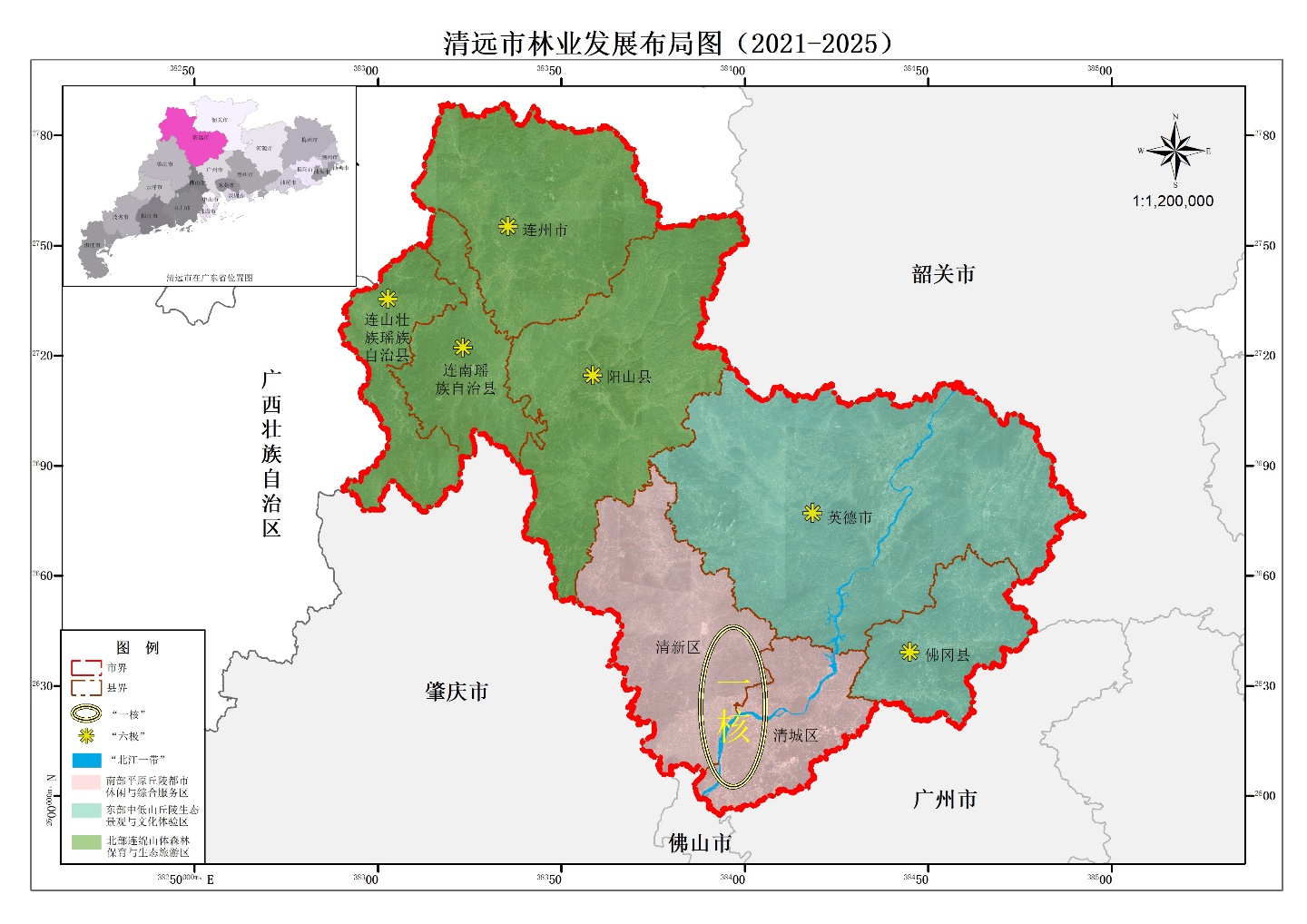 发展布局图四、总体思路（一）明确一个目标建设“岭南绿都·森林清远”，打造具有优雅环境、拥有优美生活品质的粤港澳北缘门户、绿色宜居岭南山水名城，将清远建成广东省生态发展的新标杆。（二）突出二大特征1.时代性突出时代性，体现全面建设社会主义现代化和向第二个百年奋斗目标进军的时代特征，突出高质量发展，加快推进新旧动能转换，以创新为第一动力，以协调为内生特点，构建以提升森林质量为目标的森林培育体系，完善以创建国家森林城市为载体的城乡绿化体系，强化以重保护严监管为原则的资源管护体系，优化以改革创新为驱动的林业现代化治理体系，全面提高林业整体发展质量和效益。2.地域性突显清远市地域性，以清远自然资源禀赋为前提，遵守客观自然规律，因地制宜、实事求是地开展各项林业工作。以清远社会经济特征为依据，形成与社会经济发展水平相适应的林业发展规模，满足社会经济对生态支撑的需求，满足人民对美好生活的向往。以清远文化特征为要义，通过地域文化与生态文化的耦合，繁荣和发展人文林业。（三）打造三大空间1.安全高效的生产空间走生态优先、绿色发展道路，实行最严格的生态环境保护制度，加强生态环境监管执法，注重系统治理、源头治理，抓好综合防治，加大宜林地造林和裸露地块整治，加强森林火灾、有害生物、疫情疫病、森林病虫害防控，提升灾害防御能力，持续改善环境品质，打造安全高效的生产空间。2.舒适宜居的生活空间创新绿化手段，“见缝插绿”，“整治绣花”，提高绿化水平，高品位、高标准对道路进行绿化提升，利用主干道外侧绿地和各种边角地建设便民街心公园，为市民打造“推窗见景，出门进园”的优质健康生活环境和幸福家园，为市民提供更加优美、更有品味、更具品质和特色的舒适宜居的生活空间。3.山清水秀的生态空间依托清远的生态资源本底，“治山理水”，统筹山、水、林、田、湖、草，力推国土绿化、生态造林和公园建设，高质量建设水源林和景观林，加强中幼龄林抚育，提高森林质量，形成多树种、多色彩、多层次、多功能、多效益的森林景观，打造山清水秀的生态空间。（四）增强四大能力1.不断加强生态安全防护能力统筹推进山水林田湖草系统治理，实施重要生态系统保护和修复重大工程，优化生态安全屏障体系，构建生态廊道和生物多样性保护网络，提升生态系统质量和稳定性。2.扎实提升生态公共服务能力完善生态公共服务设施，加强生态文化载体建设，提升生态公共服务能力，开展自然教育，逐步改善生态惠民、生态共享、人居环境等，繁荣生态文化，让生态价值观深入人心。3.持续增强优质产品供给能力以惠民为目标，以扩基地、强龙头、创品牌为重点，加快产业建设，加快转型升级，努力提高森林产品和生态产品的数量和质量，增加森林康养、森林旅游等生态文化产品供给，增强优质森林生态产品供给能力。4.稳步提高林业现代治理能力不断理顺林业生产关系，充分释放林业生产活力，建立健全林业法治体系，构建天空地一体化森林、湿地监测预警评估体系，提升林业治理能力和治理体系现代化，使林业各方面制度更加成熟、更加健全。五、主要指标林业保护发展“十四五”规划主要指标（注：森林覆盖率、森林蓄积量、乔木林单位面积蓄积量三个指标值，届时根据国土“三调”数据进行修正）第四章 主要任务一、推动森林资源培育发展（一）加快国土绿化对现有宜林荒山荒地全面摸底调查，加快宜林荒山荒地造林、加强交通干道两侧、江河两岸、重要水源地造林，提升城郊接合部、公路、水系河网配套绿化，深入开展全民义务植树活动，提高森林覆盖率。“十四五”期间，规划全市义务植树参加人数1325万人，折算植树3975万株。（二）加大低效林改造对低质低效生态公益林，开展近自然林植被改造，对退化的商品林加大改造力度，使森林生物群落的动态平衡更加稳定，森林生态功能进一步增强。（三）加强中幼龄林抚育对中幼龄林进行抚育，促进林木生长，优化林分结构，加强森林经营，探索不同经营主体、不同森林类型和培育目标的森林经营技术及管理模式，提高森林质量。二、推动生态修复发展（一）加强重点区域生态修复加快推进重点区域和重要节点生态恢复，对水源地流域开展水土保持综合治理，对裸露地、闲置地全面复绿，对采石场、取土场、裸露山体与边坡进行整治和复绿，对地质灾害和危险边坡加强治理和维护。对划入生态保护红线内的人工商品林，鼓励有条件的地方按照“尊重历史、实事求是”的原则，通过租赁、置换、赎买等方式，实行统一管护，并将重要生态区位的人工商品林按规定逐步转为公益林。（二）加强天然林修复加强天然林保护，并根据天然林演替规律和发育阶段，科学修复退化天然林，实行天然林差别化管控措施，严管天然林地占用。加强“风水林”保护修复。加强目标责任制考核。（三）加强湿地修复提升湿地保护修复能力和水平，修复退化或遭受破坏的湿地生态系统，维护湿地生态系统的完整性和稳定性，保护湿地生物多样性，增强湿地生态功能，提高湿地生态产品的供给能力。三、推动自然保护地发展（一）整合优化自然保护地详细分析现有自然保护地的保护价值和现实保护能力，对现有自然保护地进行整合优化，构建自然保护地体系，开展保护地勘界、立标，加强基础设施、资源管护、科研监测、科普宣教、社区管理、规范化标准化等建设。（二）建设国家公园积极参与南岭国家公园总体规划和全域旅游规划工作，全力配合省制定生态移民搬迁计划及方案，做好南岭国家公园建设与地方联动发展规划工作，抓好细化梳理符合本地实际和特色的联动发展项目，助力粤北生态区发展。（三）建设自然保护区完善相关法律法规和标准体系，开展生态移民和集体林赎买等重大问题政策研究，加强自然保护地基础设施建设和能力建设水平，强化监督管理。（四）建设自然公园建设自然公园，加强基础设施和管理能力建设，确保森林、湿地、水域、生物等珍贵自然资源，以及所承载的景观、地质地貌和文化多样性得到有效保护。四、推动生态惠民发展（一）做强特色林业产业科学合理发展商品材，合理布局发展桉树、杉木、黑木相思等速生丰产用材和毛竹材，引导发展黄花梨、楠木、红锥、格木等珍贵树种用材。促进家具业、浆纸业、加工业和林产化工业改造升级，依法依规推动技术升级改造，不断提升产业发展水平。扶持油茶、石斛、澳洲坚果、茶叶产业等企业发展，推进规模化种植和精深加工产业化进程，加快产品多元化开发，做强名优特林业产业。（二）大力发展林下经济紧密结合市场需求，以基地建设为载体，建设林下经济示范基地，发展包括林下种植、林下养殖、相关产品采集加工和森林景观利用四大类型的林下经济，充分发挥试点示范带动作用，统筹推进林下产品采集、经营加工等。（三）创新发展森林康养产业发展森林康养业，重点打造“森林康养+旅游”项目，建立富有地域特色、文化底蕴的休闲养生度假目的地，满足人们追求健康生活的多样化需求。充分发挥森林多种功能，将森林旅游产品融入大旅游范畴，与南粤古驿道、红色旅游线路、特色聚居地旅游开发项目深度融合，全面提高林业生态产品价值，实现森林资源保护和利用的有机统一，助推林业转型升级。五、推动资源保护发展（一）加强森林火灾预防完善森林火灾的预防机制，加强森林防火宣传，压实各级森林防火责任制，加大依法治火力度，建立健全森林防火长效机制，强化火源管理。与应急管理部门共建共享森林防灭火监测预警系统，建立隐患排查和宣传教育联合机制，建立健全协同高效的防灭火工作新格局。（二）加强安全生产管理落实安全生产、消防及森林防火工作责任制，强化组织领导，完善安全生产研判会商制度，加强巡查管控，完善安全生产隐患排查整治和监管措施，加大宣传、教育、培训、演练力度，完善安全生产知识普及机制，对安全生产工作持续保持高压态势。（三）加强有害生物防治健全林业有害生物动态监测预警，加强有害生物监测站点的建设，强化基层防控体系，完善有害生物防治技术标准和规程，开展防治示范和防治技术研究，提高防治成效和水平。强化隐患排查，做好野生动物疫病防范，阻断疫源野生动物与家禽、家畜的接触途径，防止可能的疫病传播，支持并配合做好对有关重点目标物种的检查和预防监测。（四）加强野生动植物保护开展珍稀濒危野生动植物及其栖息地保护、救护、恢复与监测，构建科学的生物多样性动态评估和预警系统，加强重点野生动植物物种保护。建立健全野生动植物保护监管联动机制和长效机制。及时查处非法猎捕、采集、利用野生动植物行为。建立野生动物保护法与相关法律的协调、协同机制，保护野生动物，维护公共安全。六、推动生态人文发展（一）建设林业生态文化载体建设森林博物馆、森林文化馆、科普馆、标本馆，高标准打造集森林旅游、森林康养、自然教育、科技示范、林下经济等于一体的多功能示范园、体验中心、文化长廊等生态文化普及场所，建设自然教育基地，丰富各类自然教育资源。（二）加强林业生态文化宣教深入挖掘森林的各类文化价值，拓展森林文化内涵，开展森林文化价值评估，保护、传承和创新、发展森林文化资源。加强生态文化宣教，构建自然教育体系，打造自然教育模式，提升自然教育服务能力，积极发展以林业生态文化为主题的精神文化产业，以及相关的生态文化培训、咨询、论坛、传媒、网络等信息文化产业。（三）加强林业生态文化交流举办林业生态文化艺术活动、论坛、学会或学术交流展等活动，将清远特有的林业生态文化向国内外进行推广，传播生态文化理念。通过举办林业生态文化研讨会或座谈会，推动生态文化领域的交流与合作，实现资源互享，强化市域生态环境联防共治。七、推动改革创新发展（一）深化林业改革深化和完善国有林场改革，积极协调落实市属国有林场于2024年1月改制为公益一类，推进国有林场林地登记确权，探索实行以国有林场为重点的国有森林资源有偿使用制度改革，建立健全国有森林资源资产管理制度。深化集体林权制度改革，探索完善“三权分置”运行机制，巩固集体所有权、保障农户承包权、落实经营自主权，鼓励公益林经营，放活商品林经营。深化经营体制改革，积极稳妥调整林业生产关系，加快经营权流转，促进适度规模经营。深化行政审批制度改革，强化放管服事项后续监管。（二）创新林业体制机制创新森林资源培育机制，施行“先造林后补贴”机制，探索大径材培育激励机制，探索设立以蓄积量增量为重要指标的奖励标准，有效提高培育高质量森林资源的积极性。创新政策供给机制，创新用林用地政策，改革创新林业税收等扶持政策。创新林业投融资机制，完善林权抵质押贷款制度，推进生态公益林补偿收益权质押贷款，鼓励银行业金融机构积极推进林权抵押贷款业务。试点建立林权收储机构，探索成立国有、混合所有或私营等多种形式的林权收储中心。（三）加强林业科技创新加强技术交流合作，努力构建新型林业科技创新体系，增强林业科技创新能力和发展活力,进一步加强森林资源培育、生态修复、森林城市、林下经济、森林康养、森林病虫害、森林火灾防控等重点领域林业科技攻关。强化林业科技成果转化，推进科技成果转化与集成示范。八、推动林业治理发展（一）全面推行林长制建立以林长制为主体的党政领导保护发展森林资源责任体系，市-县-镇-村分级设立林长，明确各级林长责任。建立林长制考核评价制度，科学制定考核评价指标，健全林长制工作机构。编制清远市林长制工作督察制度、清远市林长制市级会议制度、清远市林长制市级考核制度和清远市林长制信息公开制度等相关制度。（二）提升行政执法能力整合现有林业行政执法资源，规范执法程序，统一执法标准，建立健全执法监督与制约机制，建立健全执法保障机制。通过学习教育、组织统一培训，不断提高执法人员政治理论素质和综合执法水平，切实提高综合执法业务能力，打造廉洁高效的综合执法队伍。与相关部门加强合作，将涉林违法信息融入“两法衔接”大数据系统，实现信息共享，精准办案。（三）健全林业法治制度全面推进依法治林，建立健全林业干部学法用法制度，制定普法责任清单，创新普法形式，提高普法工作实效。深化林业行政执法体制改革，积极衔接乡镇街道综合行政执法并加强监督指导，加快构建新形势下林业行政执法体系。修订林业行政处罚裁量基准制度，进一步强化林业行政执法制度化、规范化建设。九、推动林业基础发展（一）加强夯实人才队伍建设针对机构改革后，林业发展的外部形势和内在要求的客观变化，进一步增强林业管理、技术、执法等人才队伍力量。以能力建设为核心，大力加强人才培养和队伍结构调整，突出重点，切实加强基层实用人才队伍建设。稳步推进林业专业中介机构培育，进一步规范政府购买服务行为，建立严格的监督评价机制。（二）完善生态监测评价体系开展林地土壤调查，调查林地土壤分布和利用现状和林地土壤污染情况，开展林地重金属污染防治和土壤修复。建设林业生态监测网络平台，建设森林、湿地等类型生态站，开展生态监测，健全生态状况监测体系。（三）完善林业基础设施完善林业基础设施设备建设，加强森林防火和林业有害生物防治的基础设施建设，改善国有林场林区道路、供水、供电、管护房、通信等基础设施条件，推进数字化、机械化、航空等现代装备在森林经营、森林防火、有害生物防治、野生动植物保护上的应用，配备一批适应林区特点巡护运输监测交通工具，提升现代化管理服务手段和能力水平。 第五章 重点工程一、森林生态建设工程（一）林地和森林保护工程编制新一轮《林地保护利用规划》，实行林地总量控制、定额管理和林地审核审批制度。建立总量与强度双控的森林采伐管理机制，加强采伐管理。建立健全森林经营制度，形成以森林经营方案编制、实施、评价为主要内容的森林经营方案制度体系。（二）高质量水源林建设工程对现有无立木林地和宜林荒山进行人工造林，对闲置地进行绿化，采用“珍贵树种+”的造林模式选择造林树种，师法自然营造混交林。对采石、采土、采矿点进行复绿，根据适地适树原则，恢复地带性森林植被群落。“十四五”期间全市规划建设高质量水源林6000公顷。（三）生物防火林带建设工程在省界、市界、县界，以及田林交界、入山道路两旁、林缘山脚、村庄周围，选用抗火能力强的树种，通过科学配植组合成林带，形成相对闭合的生物防火林网。对生长不良、经营状况较差及宽度与密度不够的进行加宽加密，加强抚育管理，提高防火效能。“十四五”期间，规划新建及补种生物防火林带110公里，面积110公顷，维护生物防火林带3300公里，面积3300公顷。（四）森林防火应急通道建设工程森林防火通道是防火工作的重要基础设施之一，它在阻隔林火，巡山护林，野外火源管理，扑救兵力投送，扑火机具、设备、食品等后勤保障物资的输送补给，以及在实施科学高效扑救指挥等各项工作中都发挥着至关重要的作用。“十四五”期间，规划新建森林防火应急通道100公里。二、森林提质增效工程（一）低效林改造工程对生态公益林中低质低效林，开展提质改造，优化树种组成，补植红锥、荷木、火力楠等乡土阔叶树种，在石灰岩等立地条件较差的地方，科学选用固氮树种，逐步形成以乡土阔叶树种为主的混交林，修复和增强森林生态系统功能。重点改造桉树、马尾松等树种组成的低质低效林和稀疏林，“十四五”期间，规划低效林改造1.5万公顷。（二）中幼林抚育工程统筹中央财政森林抚育补贴和省级抚育项目，加强中幼林抚育经营管理，对未成林造林地进行松土、除草、施肥，提高成林比例，对中幼林依林分状况进行割灌、除草、施肥、间伐等抚育，改善林木生境，优化林分结构，促进林木生长，增强森林的整体效能。“十四五”期间，规划森林抚育4.8万公顷。（三）大径材培育工程以国有林场为主，带动林业企业、林业合作社、家庭林场、造林大户等建设主体，选择相对集中连片、立地条件较好、交通便利的地方，采取现有林提质培育、改造培育，以及新造林培育三种方式，按照全周期经营，基地化标准化管理，培育优质大径材资源。 “十四五”期间，规划建设3500公顷大径材基地，其中：公益林大径材基地1700公顷，商品林大径材基地1800公顷。（四）国家储备林建设工程借鉴学习其他地方国家储备林试点项目的经验，利用政策性资金，组建项目公司，在具备条件的县区开展国家储备林建设。优先选择《国家储备林树种目录（2019年版）》中的树种，通过人工林集约栽培、现有林改培、抚育及补植补造等措施，营造和培育工业原料林、大径级用材林等多功能森林。“十四五”期间，规划在市属林场建设国家储备林约10万亩。三、自然保护建设工程（一）自然保护地勘界立标对全市现有自然保护地进行系统诊断，整合优化，解决自然保护地交叉重叠、多头管理、生态系统破碎、区划不合理等问题，理顺管理体制，明晰产权责任，做到一个保护地、一套机构、一块牌子，并对每个保护地进行勘界、立标，形成整体高效、有机联系、互为补充的自然保护地体系。 （二）野生动植物保护工程对清远市辖市内国家Ⅱ级重点保护动物（蛇雕、凤头鹰、红隼、游隼、斑尾鹃鸠、领角鸮、红角鸮、褐渔鸮、领鸺鹠），国家Ⅱ级重点保护野生植物（半枫荷、竹叶兰、广东隔距兰、玫瑰宿苞兰、无耳沼兰、高斑叶兰、细裂玉凤花、紫花羊耳蒜、见血青、石仙桃、白花线柱兰），针对不同保护级别，制定保护方案，开展物种保护管理和种群恢复工作。加强打击野生动植物非法贸易行为,强化源头猎捕、中间运输流通、隐蔽性出售、电商平台出售等各个环节的监督管理，建立健全野生动植物保护法治体系，完善县、镇、村层级保护野生动植物工作责任制，加强野生动物资源保护。严格加强野生动物观赏展示、科研和药用等非食用性利用行为的监督管理，严禁陆生野生动物流入市场、食肆等非法食用。（三）古树名木保护工程对现有3900株古树进行巡查养护，落实古树名木辖市管理责任制，明确保护管理单位，签订责任书。加强全市古树名木生境和长势监管、监测，及时进行病虫害防治和复壮，并增设防雷设施。对全市年龄在80-100年的老树进行普查，作为古树后备资源建档管理。四、森林生态修复工程（一）天然林修复工程做好清远市365662.7公顷天然林的落界工作，区划天然林保护重点区域，建立天然林信息数据库，建立健全天然林休养生息制度，全面保护和修复天然林，因地制宜、分类施策，强化天然林管护和后备资源培育。（二）石漠化植被恢复工程开展石漠化综合治理，因地制宜，对岩溶地区开展石漠化地区植被恢复治理，并加快推进连南万山朝王国家石漠公园建设，打造石漠化综合治理示范样板。“十四五”期间，规划石漠化植被恢复治理100公顷。（三）湿地修复工程加强湿地管理，全面提升湿地保护与修复水平。对管护不到位、过度利用和生态系统退化的湿地，以自然恢复为主、人工促进恢复为辅，通过水系连通、水质改善、水体治理、疏浚改造、植被恢复、生境提升、野生动物隐蔽地建设、有害生物治理等措施，修复退化湿地，保障湿地生态系统的生物多样性。到2025年，全市湿地保护率达52%以上。（四）退化林修复工程    对现有退化的松树、杉树、速生桉树林进行修复，规划面积3000公顷，根据生态区位和经营目的，封补抚改并举，通过更新改造、择伐补造、抚育改造等方式进行植被修复，增加珍贵树种、乡土树种、长周期树种比重，提高生态系统稳定性。五、森林灾害防控工程（一）森林火灾防控工程与应急管理部门共建共享森林防灭火监测预警系统，建立隐患排查和宣传教育联合机制，开展森林火灾风险普查和森林火灾隐患排查，做好火源管控。在交通要道、进山路口等重点敏感地段配置宣教、管控等设施设备，全力推广“防火码”，加大巡护和检查力度。加强护林员队伍建设和技能培训，提升管护巡护能力和火情早期处置能力。加强森林防火基础建设，完善森林防火应急道路网络、隔离系统等建设。“十四五”期间，将森林火灾受害率控制在0.9‰以下。（二）林业有害生物防控工程加强外来有害生物管理，摸清有害生物种类、分布和危害情况，强化外来物种入侵预警和检疫检测工作，加强林业有害生物防治体系基础设施建设，加强进出口物种和动物制品管理，规范野生动植物市场监管和执法协作。重点实施松材线虫病、薇甘菊除治防控工程。“十四五”期间，每年实施林业有害生物防治面积1.0万公顷次以上，将林业有害生物成灾率控制在5‰以下。（三）野生动物疫源疫病监测工程加强野生动物疫源疫病监测工作，重点开展候鸟及陆生野生动物监测，建设应急物资储备，配备专业化应急处置设备和物资，完善野生动物疫源疫病防控体系，实现“主动监测、早期预警”，充分发挥在公共卫生安全中的“哨卡”地位和屏障作用。六、生态绿美建设工程（一）森林城市建设工程加强创建森林城市工作组织领导，围绕国家森林城市评价指标，高起点、高水平、高标准改善城市生态环境、增加城市森林面积，综合提升森林、湿地和绿地的生态效益和景观质量，增加城市居民游憩空间，不断满足人民日益增长的多种生态需要，最大限度增强城乡居民的获得感和幸福感。“十四五”期间，规划建成国家森林城市。（二）森林城镇建设工程依托森林、湿地景观和生态旅游资源，结合镇街环境整治，增加休闲游憩绿地，重构绿色生态水网，完善旅游配套设施，提高生态旅游场所水平，加强生态文化宣传教育。“十四五”期间，规划建设5个集景观展示、休闲游憩、文化娱乐，具有历史文化价值、优良生态景观，具有乡土情怀、人文气息、文化特色的森林城镇。（三）森林乡村建设工程以保护古树资源和延续历史文脉为前提，深入挖掘乡土文化，因地制宜开展村庄片林、景观通道、庭院绿化、四旁绿化、绿道建设，以多元化的自然景观、人文景观、民俗风情和乡土文化为核心，打造集古树资源保护和观光、红色传承、科普宣教和绿色家园为一体的，特色鲜明、环境优美、人文气息浓厚的森林乡村。“十四五”期间，每年规划建设10个森林乡村。（四）公园建设工程“十四五”期间，密切配合省局，大力推动国家公园建设，促进区域联动发展。提升自然公园生态功能和景观品质，增强自然公园生态服务能力。同时融入低碳环保及海绵城市建设理念，充分利用洼地和池塘，建设小微湿地公园，构建水绿相依、功能多样、配套完善的生态生活空间，为民众提供功能完备、景观优美的休闲、锻炼、娱乐场所。七、生态富民建设工程（一）优势产业集群建设工程依托清远市资源禀赋，建立林业产业园，优化人造板、家具、木浆造纸、林业装备制造和林业循环经济等产业布局，打造一批精深加工产业集群，促进产业聚集和融合发展。依托特色林产品基地、森林食品基地，建设特色林业精品园等现代产业示范园区。加快健全林业产业和林产品标准体系，建立健全林产品质量检测认证体系和林业产业信用体系，淘汰落后产能，优化产业结构，实施林业品牌发展，建设国家森林标志性产品体系。（二）特色林业基地建设工程加大珍贵优质木材资源培育基地、木材战略储备林基地、油茶产业基地、特色经济林基地以及国有林场基地建设。引导发展适销对路的名特优新品种，推进集约经营、实现栽培品种化、生产标准化、经营产业化。充分发挥市场机制作用，依靠产业化创新培育并形成新增长点，打造林业产业新业态。（三）林下经济发展工程大力发展林下经济，推动林下经济集约化、规模化、标准化、产业化发展，增加生态资源和林地产出，培育农村经济发展新的增长点。挖掘和培养一批各具特色的林下经济示范基地，积极申报“国家林下经济示范基地”。创新林下经济经营管理模式，辐射带动周边农民积极参与林下经济发展，帮助山区林农脱贫致富。到2025年，全市林下经济预期经营面积达210万亩，林下经济总产值达到30亿元。八、基础保障建设工程（一）林业大数据建设工程    收集林业生态系统、林业社会系统、林业经济系统的现状、发展与演化等信息，将现有的森林资源、自然保护地、生态保护线等数据进行整合和数据集成，形成清远市林业大数据库，并建设大数据应用系统，加强林业资源综合动态监测和林业应急服务。（二）平安林业系统建设工程    配备一批巡护运输监测交通工具，建设生态标识系统、绿道网络、环卫、安全等公共服务设施，加强林市道路、管护用房、饮水、供电、通信等基础设施建设，加强专业森林消防队伍和应急扑火队伍建设，强化设施设备配置，完善配套基础设施和社会保障体系建设。（三）生态文明制度完善工程构建生态文明评价考核体系，探索实施生态系统服务价值核算制度。完善环境信用评价、信息强制性披露等生态环境保护政策，健全环境公益诉讼制度。深化自然资源管理制度改革，创新高度城市化地市林地保护利用模式。第六章 保障措施一、加强组织领导全面实行林长制，建立健全以党政领导负责制为核心的责任体系，压实工作责任，实现林有人管、事有人做、责有人担，形成各级林长牵头、部门齐抓共管、社会广泛参与的治理新格局，以高质量发展为主线，加强林业建设的统筹指导，做好林业谋划落实工作，分解任务，压实责任，推动“林长制”实现“林长治”。 二、强化科技支撑完善人才激励机制，加大林业创新型人才和专业人才引进力度，进一步优化提升人才结构。加快林业科技创新人才培养，提高从业人员整体业务素质，促进林业科技创新和成果高效转化。加强产学研深度融合，建立以企业为主体、市场为导向、产学研深度融合的林业技术创新体系。三、引导多元投入将林业建设项目列入重大工程项目计划，突出政府的主体作用，各级财政结合财力水平和林业建设项目的实际进行资金保障，同时积极争取上级专项资金，不断增加投入。创新机制，拓宽资金投入渠道。引进市场机制，采用承包、合作、租赁等多种形式，广泛吸纳社会资金建设林业；扩大对外交流与合作，引导外资流向林业重点工程；鼓励公共基金、保险资金等参与具有稳定收益的林业基础设施建设和运营。四、鼓励全民参与多渠道、多层次、多形式宣传林业建设，鼓励和扩大社会参与。大力推动自然教育体系建设，增强公民自然教育认知，提高生态道德素养。建立行政咨询体系，汇聚各方智慧；开展形式多样的宣传推介活动，畅通公众意见反馈渠道，营造全社会共同参与林业建设的良好氛围。资料性附录：清远市林业保护发展“十四五”规划主要指标计算说明1.森林覆盖率。指行政区域内，森林面积占陆域国土面积的比例，森林面积=乔木林面积+竹林面积+红树林面积+国家特别规定灌木林面积。2.森林蓄积量。指行政区域内，森林面积内现有林木材积总量。3.乔木林单位面积蓄积量。指行政区域内，乔木林蓄积量和面积的比值。4.湿地保护率。指行政区域内，受保护湿地面积占其湿地总面积的比率。受保护湿地是指自然保护区、湿地公园、湿地保护小区、饮用水水源保护区、风景名胜区、海洋特别保护区、海洋公园、森林公园、湿地多用途管理区等 9 种湿地保护形式范围内符合《全国湿地资源调查技术规程（试行）》定义及面积标准的自然湿地为受保护的自然湿地。5.自然保护地占国土面积比例。指行政区域内，自然保护地总面积占全市国土总面积的比率。6.国家重点保护野生动/植物种数保护率。指行政区域内，受保护的重点野生动植物种数占本地应保护的重点野生动植物种数的比例。受保护的重点野生动植物物种是指通过自然保护地建设，动物园、植物园、繁育中心建设，以及濒危物种拯救和极小种群野生植物专项保护等，受保护的国家一、二级野生动、植物物种。7.森林火灾受害控制率。指行政区域内，发生火灾森林面积占森林总面积的比率。8.林业有害生物成灾控制率。指行政区域内，森林有害生物实际成灾面积占森林面积的比率。9.林业产业总产值。指行政区域内，年度林业一、二、三产业总值。10.新增森林质量精准提升面积。指行政区域内，“十四五”期间，大径材基地建设、高质量森林抚育、高质量水源林、高质量生物防火林带、低效林高质量改造的总任务面积。11.资源网格化管护率。指行政区域内，实现网格化综合管护的林地面积占林地总面积的比率。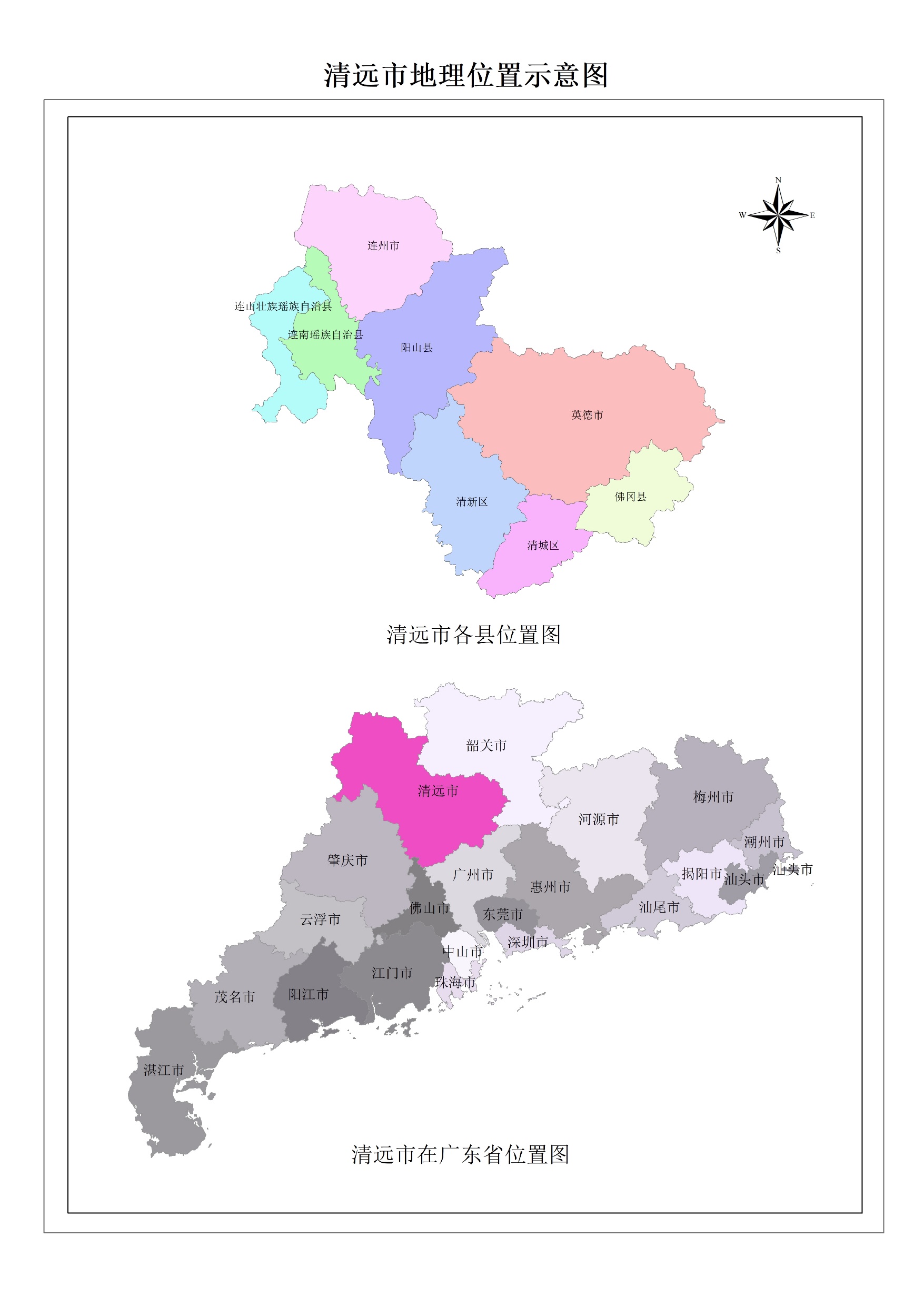 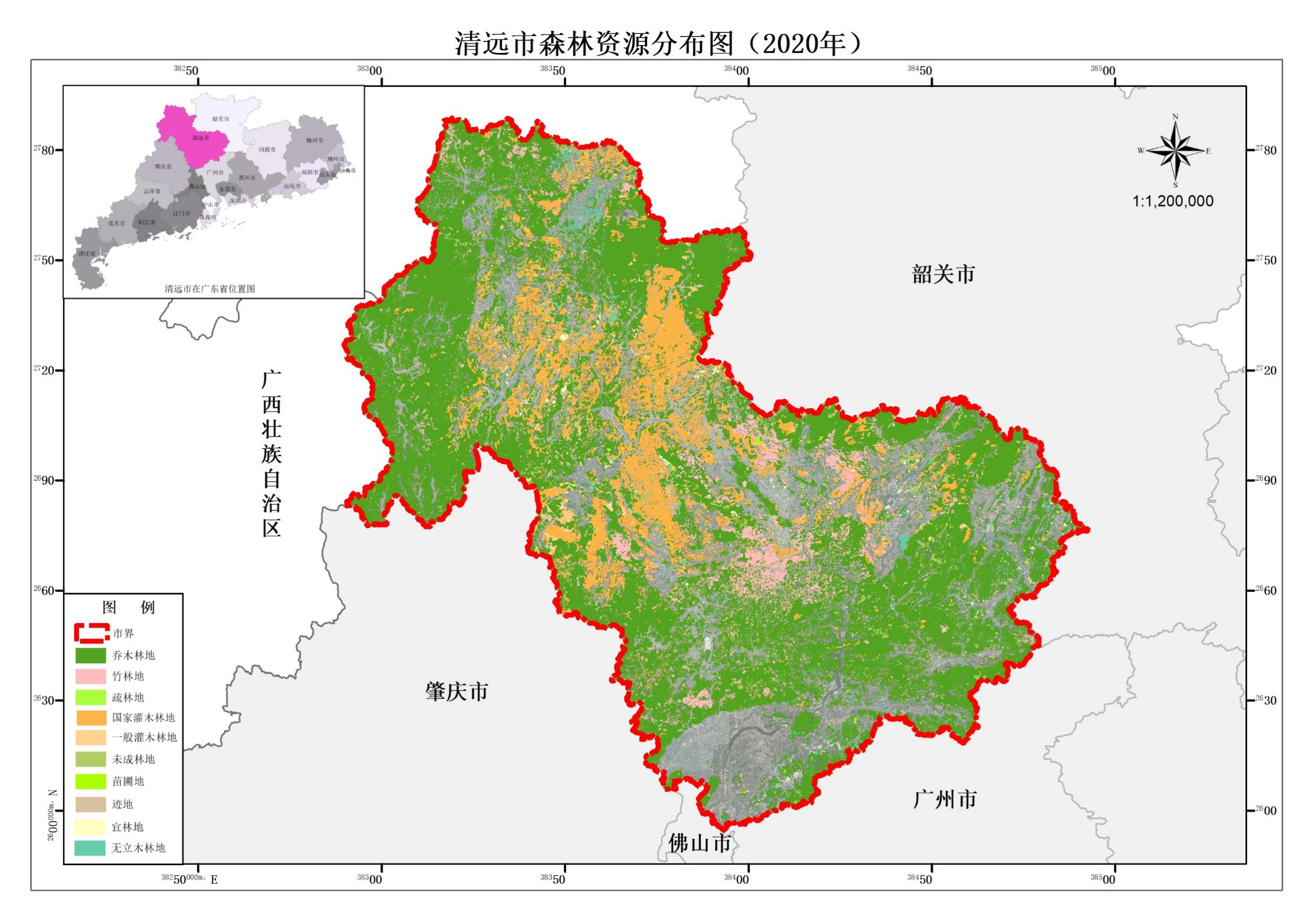 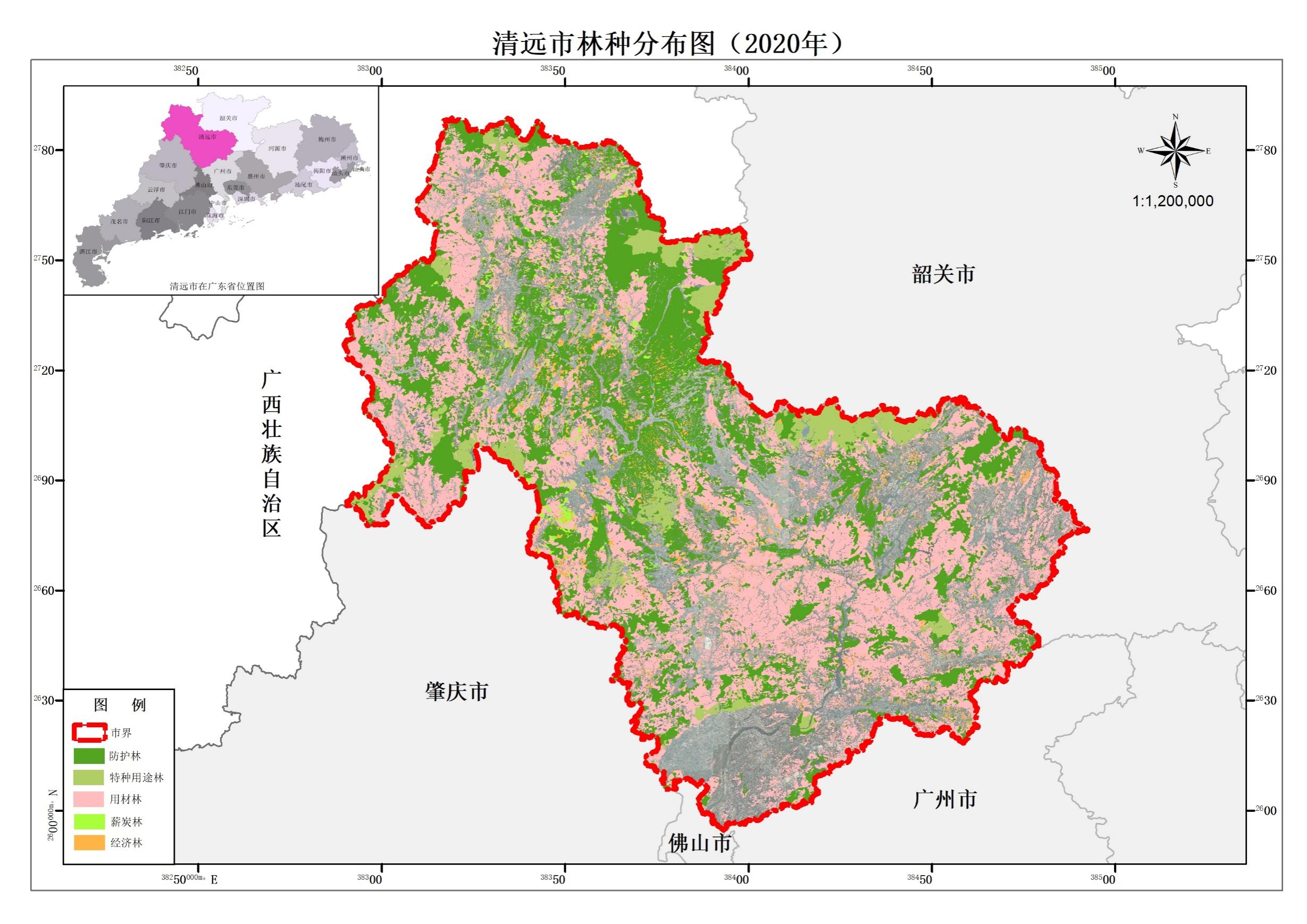 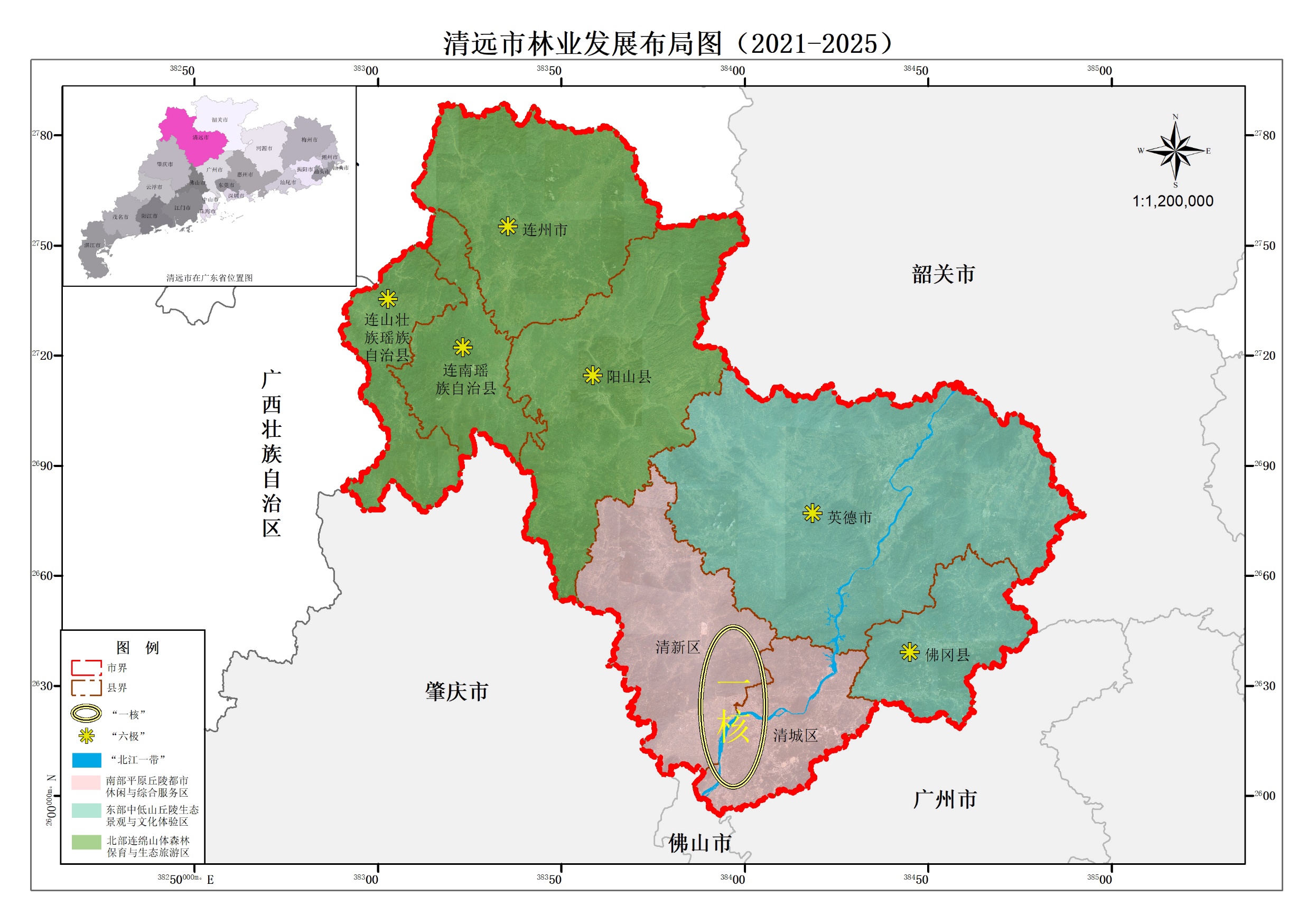 序号名称单位指标属性2020年2025年1森林覆盖率%约束性69.63702森林蓄积量万m3约束性796380003乔木林单位面积蓄积量m3/hm2预期性75.9077.04湿地保护率%预期性49525自然保护地占国土面积比例%预期性14.9715.406国家重点保护野生动/植物种数保护率种数保护率%预期性-75/807森林火灾受害控制率‰预期性0.9≤0.98森林有害生物成灾控制率‰预期性4≤59林业产业总产值亿元预期性289.5325.010新增森林质量精准提升面积面积精准提升面积万hm2预期性-13.011资源网格化管护率%预期性-80